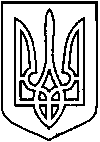 СЄВЄРОДОНЕЦЬКА МІСЬКА ВІЙСЬКОВО-ЦИВІЛЬНА АДМІНІСТРАЦІЯ  СЄВЄРОДОНЕЦЬКОГО РАЙОНУ  ЛУГАНСЬКОЇ  ОБЛАСТІРОЗПОРЯДЖЕННЯкерівника Сєвєродонецької міської  військово-цивільної адміністрації18 лютого 2022  року                                                                                         № 387     Про встановлення надбавки за високі досягнення у праці  директору комунального підприємства «Сєвєродонецьке агентство інвестицій та розвитку» Керуючись Законами України «Про військово-цивільні адміністрації»,   «Про місцеве самоврядування в Україні», на підставі  абзацу четвертого пункту 3.1 розділу 3 «Умови матеріального забезпечення керівника» Контракту                               про призначення директора комунального підприємства «Сєвєродонецьке агентство інвестицій та розвитку» від 02.02.2022, враховуючи доручення керівника Сєвєродонецької міської військово-цивільної адміністрації Сєвєродонецького району Луганської області Олександра СТРЮКА, яке зареєстроване загальним відділом Сєвєродонецької міської військово-цивільної адміністрації 03.02.2022 с.з. 53,                                                ВСТАНОВИТИ директору комунального підприємства «Сєвєродонецьке агентство інвестицій та розвитку» КРАСЮКУ Роману Олександровичу на період з 02.02.2022 по 02.02.2023 надбавку за високі досягнення у праці у розмірі 20 відсотків його посадового окладу за рахунок коштів підприємства в межах фонду заробітної плати. Дане розпорядження підлягає оприлюдненню. 3. Контроль за виконанням цього розпорядження залишаю за собою. Керівник Сєвєродонецької міськоївійськово-цивільної адміністрації 			      Олександр СТРЮК